Zgoda  W Ł A S N A Pacjenta na zabieg   USUNIĘCIA - EKSTRAKCJĘ	zęba lub zębówDotyczy Pacjentów pełnoletnich zdolnych do świadomego wyrażenia zgodyPACJENT: (imię i nazwisko)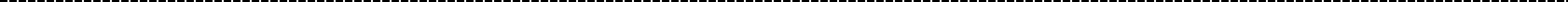 Adres: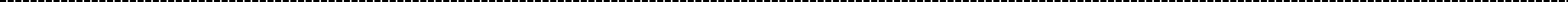 PESEL:	Telefon: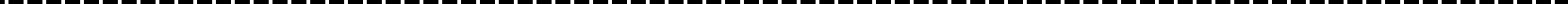 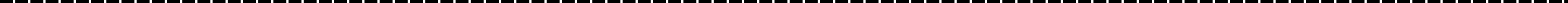 Cel zabiegu (w porozumieniu z lekarzem prosimy zaznaczyć znakiem X odpowiedni cel)Usunięcie przyczyny stanu zapalnego i chorób przyzębia, tj. zęba będącego przyczyną obecnego lub/i przyszłego stanu zapalnego zębów, przyzębia, kości lub/i ogólnoustrojowego, lub/i powstawania torbieli, przy braku możliwości leczenia zachowawczego chorego lub uszkodzonego zęba/zębów.Przygotowanie do protezowania – przez usunięcie pojedynczego zęba / zębów w szczęce w celu przygotowania do protezowania, przy braku możliwości jego/ich zachowania.Usunięcie zęba w trakcie leczenia ortodontycznego - na podstawie skierowania od lekarza prowadzącegoUsunięcie zęba wklinowanego zatrzymanego, które nie wyrżnął się lub wyrznął się częściowo i może powodować lub powoduje infekcje lub nacisk i przemieszczanie sąsiednich zębów, przy braku możliwości jego leczenia ortodontycznego.Usunięcie potencjalnego ogniska infekcji u Pacjentów obciążonych chorobami ogólnoustrojowymi – przez usunięcie zębów martwych zgorzelinowych, ze zmianami okołowierzchołkowymi, leczonych kanałowo w okresie remisji choroby ogólnoustrojowej.Inny (wpisać, jaki cel): ………………………………………………………………………………………Ząb / zęby kwalifikowane do usunięcia:Informacja dla PacjentaIstota zabiegu: Ekstrakcja jest zabiegiem chirurgicznym polegającym na bezpowrotnym usunięciu zęba lub zębów, przy użyciu instrumentarium chirurgicznego. Może wiązać się z koniecznością rozcięcie dziąsła i okostnej, zniesieniem kości (otaczającej ząb lub korzeń) i założeniem szwów po wykonanym zabiegu (ekstrakcja chirurgiczna). Zwykle wykonywana jest, kiedy dostępne metody leczenia zachowawczego okażą się nieskuteczne, lub zniszczenie tkanek zęba jest tak zaawansowane, iż nie ma możliwości jego leczenia i trwałej odbudowy. Możliwa jest również ekstrakcja zęba zdrowego: w czasie przygotowania jamy ustnej do protezowania, lub jako element leczenia ortodontycznego.Zabieg najczęściej wykonywany jest w znieczuleniu miejscowym. Znieczulenie znosi odczuwanie bólu, jednak czucie dotyku, ucisku czy rozpierania jest zachowane. Istnieje możliwość przeprowadzenia zabiegu w znieczuleniu ogólnym lub analgosedacji, które stosuje się przy określonych wskazaniach. Ekstrakcja może łączyć się z koniecznością przeprowadzenia dodatkowych zabiegów leczniczych, jak wyłyżeczkowanie (usunięcie) ziarniny zapalnej otaczającej usuwany ząb (wykonywane rutynowo, jeśli ząb jest przyczyną stanu zapalnego tkanek okołowierzchołkowych), wyrównanie brzegów kości. Rana poekstrakcyjna zaopatrywana jest jałowym tamponem z gazy, przy rozleglejszych zabiegach zębodoły zabezpiecza się szwami. Zębodół po ekstrakcji wypełnia się krwią zamieniającą się w skrzep, dzięki któremu następują procesy gojenia i powstawania tzw. „blizny kostnej” Skrzep jest niezbędny do prawidłowego przebiegu procesu gojenia i dlatego nie należy go usuwać. W normalnych okolicznościach dyskomfort powinien zmniejszyć się w ciągu trzech dni do dwóch tygodni. Niekiedy zabieg ekstrakcji wykonywany jest w osłonie antybiotykowej.Wiele stanów chorobowych jak i przyjmowanych leków może wpłynąć na przebieg zabiegu. Z tego powodu przed wykonaniem ekstrakcji konieczne jest szczegółowe poinformowanie lekarza o stanie zdrowia Pacjenta.Zalecenia przed zabiegiem: Ekstrakcja zawsze powoduje mniejsze lub większe obciążenie okolicznych tkanek, a także całego ustroju, dlatego przed zabiegiem należy: wypocząć oraz, o ile lekarz nie zaleci inaczej, to: zjeść lekki posiłek, przyjąć stale przyjmowane leki. W dniu poprzedzającym i w dzień zabiegu nie palić tytoniu, nie spożywać alkoholu nie używać żadnych środków odurzających ani pobudzających. SUN CLINIC IZABELA GRABOWSKA-FIGHIERA EWA WNUK LEKARZE STOMATOLODZY sp.p. w Płocku, ul. Słoneczna 3, 09-402 PłockZgoda WŁASNA Pacjenta na U S U N I Ę C I E   -  E K S T R A K C J Ę zęba lub zębów	Strona 1/2stan zapalny tkanek okołowierzołkowych powoduje perforację dna zatoki, po usunięciu zęba dochodzi do połączenia światła zatoki z jamą ustną. Stan ten wymaga przeprowadzenia dodatkowych zabiegów.chirurgicznych.9) Uszkodzenie nerwu zębodołowego dolnego, które może powodować dolegliwości bólowe lub zaburzenie czucia obrębie wargi dolnej, niekiedy bezpowrotne.Pacjent informuje lekarzaPrzeciwwskazania: Prosimy o sprawdzenie czy występują u Pani/Pana którekolwiek z poniższych przeciwwskazań.Jeżeli tak, to prosimy o podkreślenie lubpoinformowanie o nim lekarza.danego przeciwwskazania i dodatkowe ustneBezwzględne: ostra białaczka; ząb tkwiący w guzie nowotworowym lub w jego sąsiedztwie; ząb tkwiący w naczyniaku krwionośnym.Względne: choroby serca i naczyń krwionośnych (m.in. przebyty zawał mięśnia sercowego, zapalenie mięśnia sercowego i wsierdzia, wady zastawek, choroba wieńcowa, stany po operacjach kardiochirurgicznych, zaburzenia rytmu serca, nadciśnienie tętnicze); skazy krwotoczne; choroby wątroby, choroby nerek, choroby płuc; cukrzyca; choroba reumatyczna; nadczynność tarczycy; aktualnie przechodzona choroby zakaźne; padaczka; choroby psychiczne; opryszczka, wrzodziejące zapalenie jamy ustnej; szczękościsk; uczulenia na środki znieczulające; występujące wcześniej omdlenia, epizody utraty przytomności i objawów wstrząsu anafilaktycznego po środkach znieczulających; stan po przyjęciu jakichkolwiek środków pobudzających, alkoholu lub narkotyków; miesiączka.Inne występujące przeciwwskazania według oceny i obaw Pacjenta (wymienić, jakie):Przyjmowane leki: Prosimy o informację, czy aktualnie przyjmuje Pani/Pan jakiekolwiek leki. Jeżeli tak, to prosimy o podkreślenie lub otoczenie danego leku lub wypisanie innych przyjmowanych leków i dodatkowe ustne poinformowanie o nich lekarza.Przyjmuję następujące leki: nadciśnieniowe; na chorobę niedokrwienną; przeciwcukrzycowe; na tarczycę; wpływające na krzepliwość krwi ( syncumar, heparyna, fraxiparyna, clexane, aspiryna, acard i inne); sterydowe.Inne przyjmowane leki (wymienić, jakie):……………………………………………………………Szczególny stan zdrowia Pacjenta: Prosimy o informację przez podkreślenie lub otoczenie niżej wymienionych okoliczności (jeżeli występują) i dodatkowe ustne poinformowanie o nich lekarza.Szczególny stan zdrowia: posiadam przeszczepiony narząd; wszczepioną zastawkę; protezy stawów; naczyń; jestem w trakcie radioterapii lub do roku po jej zakończeniu; jestem w ciąży.Koszty usunięcia zęba lub zębów*:Koszt słownie[Pacjent oświadcza:]Oświadczam, że zostałem/am poinformowany/na o konieczności usunięcia zęba/zębów, o istocie i celu zabiegu, o normalnych następstwach zabiegu, o możliwości wystąpienia powikłań i ewentualnej konieczności dodatkowego leczenia.Oświadczam, że powyższe zasady przeczytałem/am i zrozumiałem/am, uzyskałem/am również wszelkie wyjaśnienia dotyczące leczenia w moim przypadku. Zostałem/am poinformowany/a o alternatywnych możliwościach leczenia, ich wadach, zaletach i ich ryzyku, z zaniechaniem leczenia włącznie. Miałem/am możliwość swobodnego zadawania pytań i uzyskałem dodatkowe wyjaśnienia.Rozumiem, że tak jak w przypadku wszystkich procedur ogólnomedycznych i stomatologicznych, pozytywne efekty leczenia nie są zagwarantowane.* Przyjmuję do wiadomości, że podczas zabiegu mogą wystąpić nowe okoliczności, które należy uwzględnić i dlatego może zaistnieć konieczność zmiany koncepcji leczenia (zmiany metody leczenia lub poszerzenia lub zmniejszenia zakresu). Rozumiem, że podczas świadczenia medycznego komunikacja z Pacjentem może być utrudniona oraz należy dążyć do skrócenia czasu interwencji medycznej (odkrycia pola zabiegowego) co w istotny sposób zmniejsza stres i możliwość infekcji oraz przyspiesza gojenie. Dlatego, w przypadku konieczności zmiany koncepcji leczenia, wyrażam żądanie kontynuowania leczenia przy uwzględnieniu nowych okoliczności, a w przypadku konieczności poszerzenia zabiegu zobowiązuję się do pokrycia związanych z tym kosztów zastosowanych procedur i zużytych dodatkowych materiałów.Zobowiązuję się do stosowania skutecznej higieny jamy ustnej oraz do wizyt kontrolnych według zaleceń lekarza.Niniejszym, zgodnie z art. 31-35 ustawy z dnia 5 grudnia 1996 r. o zawodach lekarza i lekarza dentysty (tekst jednolity Dz. U. z 2005 nr 226 poz.1943 z późniejszymi zmianami) oraz art. 15-19 ustawy z dnia 6 listopada 2008r. o prawach Pacjenta i Rzeczniku Praw Pacjenta (Dz. U. z 2009 r. Nr 52, poz. 417, Nr 76, poz. 641 z późniejszymi zmianami) wyrażam zgodę na usunięcie wyżej wymienionego zęba/zębówprzez (imię nazwisko lekarza)w gabinecie (nazwa gabinetu)  	SUN CLINIC IZABELA GRABOWSKA-FIGHIERA EWA WNUK LEKARZE STOMATOLODZY sp.p. w Płocku, ul. Słoneczna 3, 09-402 Płock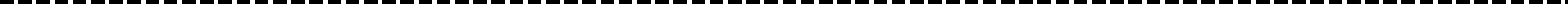 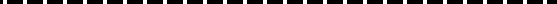 czytelny podpis i pieczątka lekarza stomatologa	data	czytelny podpis PacjentaSUN CLINIC IZABELA GRABOWSKA-FIGHIERA EWA WNUK LEKARZE STOMATOLODZY sp.p. w Płocku, ul. Słoneczna 3, 09-402 PłockZgoda WŁASNA Pacjenta na U S U N I Ę C I E   -  E K S T R A K C J Ę zęba lub zębów 			Strona 2/2